ZWIERZĘCE PRZYSMAKIPoranna gimnastyka z Pipi Pończoszanką. Włączcie poniższy link i spróbujcie poćwiczyć z Pipi.https://www.youtube.com/watch?v=m2WsGrvCx_wPoproście rodziców o przeczytanie wiersza Małgorzaty Strzałkowskiej „Awantura”.Małgorzata Strzałkowska„Awantura”Raz wybuchła na podwórku awantura,Bo zginęły pewnej kurze cztery... (pióra)!Kura gdacze,kaczka... (kwacze),krowa ryczy,świnia... (kwiczy),owca beczy,koza... (meczy),a na płocie przy chlewiku kogut pieje:... (kukuryku)!Gdy już każdy wrzasków miał powyżej uszu,ze stodoły wyszło pisklę w... (pióropuszu) – odnalazła kura piórai umilkła... (awantura),a pisklęciu się dostała niezła bura!Spróbujcie odpowiedzieć na pytania:– Co zginęło kurze? – Co robi kaczka, krowa, świnia, owca, koza? – Jak pieje kogut? – W czym wyszło pisklę ze stodoły? – Co ucichło, kiedy kura odnalazła swoje pióra?A teraz przeczytajcie fragment wiersza Heleny Bechlerowej „Jak kotek zwierzęta mlekiem częstował”.Helena Bechlerowa„Jak kotek zwierzęta mlekiem częstował”To jest Filik – kotek bury.Ma wąsiki i pazury.Dobry jest ten kotek Filik:Chce, by wszyscy mleko pili.Stanął Filik przy kurniku.– Czy chcesz mleka, koguciku?Lecz kogucik z kurką czarnąna śniadanie jedli ziarno.Koło żłobu stoi konik.Filik ładnie się ukłonił.– Lubisz mleko? – Nie, ja ranosmaczny owies jem i siano.Do królika kotek przyszedł.– Pij, pij mleczko, bardzo proszę!Ale królik siadł pod drzewkiem:chrupu, chrupu – gryzł marchewkę.(...) Więc do krówki poszedł kotek.– Czy na mleczko masz ochotę?– Nie, Filiku, bo ja przecieżjem zieloną trawkę w lecie.Koło furtki kózka białatakże mleka pić nie chciała.– Zabierz sobie, kotku, dzbanek!Ja jem liście kapuściane.(...) Wraca kotek. Koło płotkana ścieżynce jeża spotkał.Jeżyk woła go z daleka:– Bury kotku, daj mi mleka!O, bo jeże, tak jak kotki,bardzo lubią mleczko słodkie.Odpowiedzcie na pytania:– Jak miał na imię kotek, o którym była mowa w wierszu? – Czym częstował zwierzęta? – Co wolały jeść kura i kogut, konik, królik, krowa, koza? – Jakie zwierzę poprosiło kotka o mleko?Spróbujcie odgadnąć zagadki. Pokażcie na ilustracji, o jakim zwierzęciu jest mowa.W kurniku siedzi na grzędzie, Ko, ko, ko słychać tu wszędzie. (kura) Wylęgły się z jajek, Całe są żółciutkie, Ich mama i tata To kura z kogutkiem. (kurczęta) Jest duża i biała. Jedna Marysia ją pasała. Na podwórku rządzi się. Słychać wszędzie jej gę, gę. (gęś) W polu ciężko pracuje, Na łące lubi swawolić. Wesoło parska i rży, Kiedy widzi stajni drzwi. (koń) Pasie się na łące. Łaciata jest cała. Chociaż je zieloną trawę, Białe mleko dała. (krowa) W chlewiku mieszka jej rodzinka, Chrumka i kwiczy, to mała... (świnka)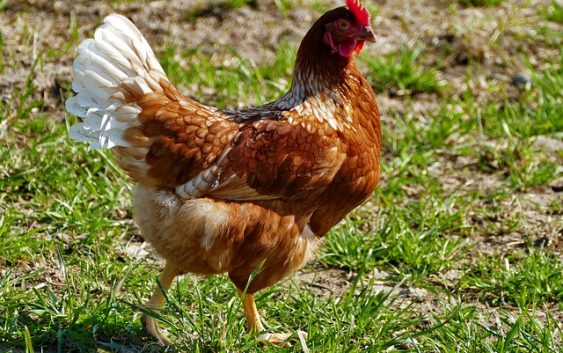 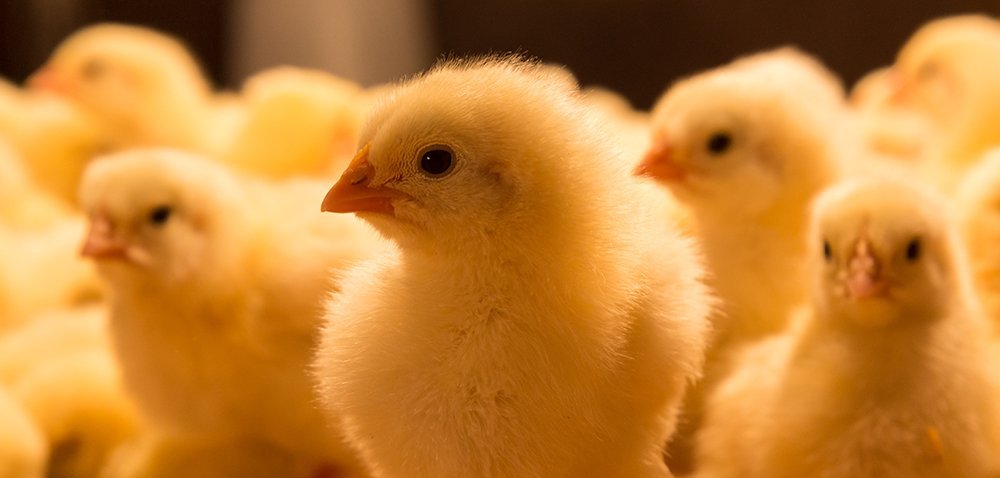 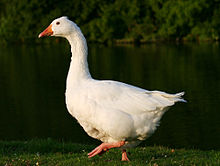 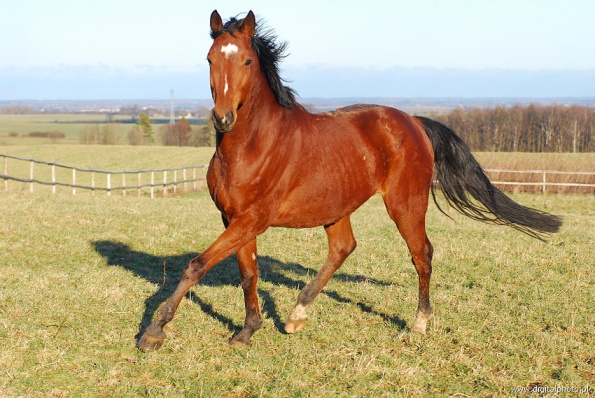 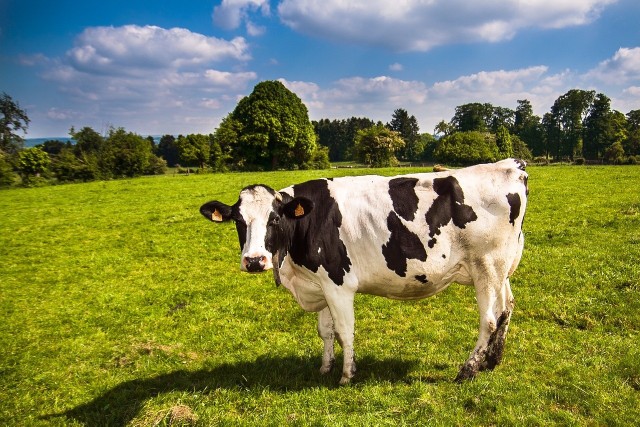 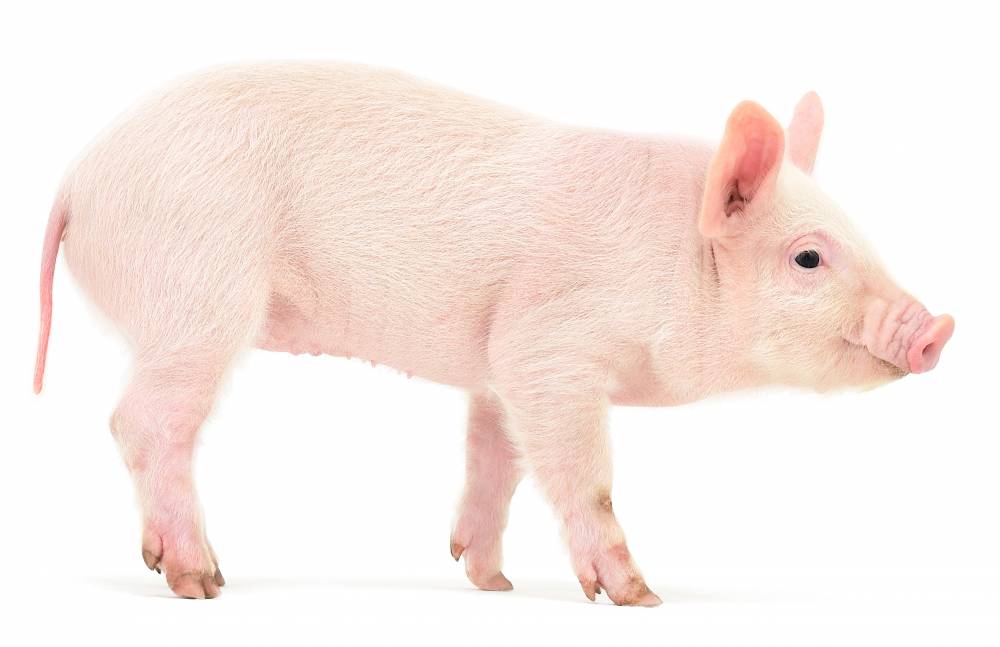 Karta pracy nr 1Otocz pętlą zwierzęta mieszkające na wiejskim podwórku.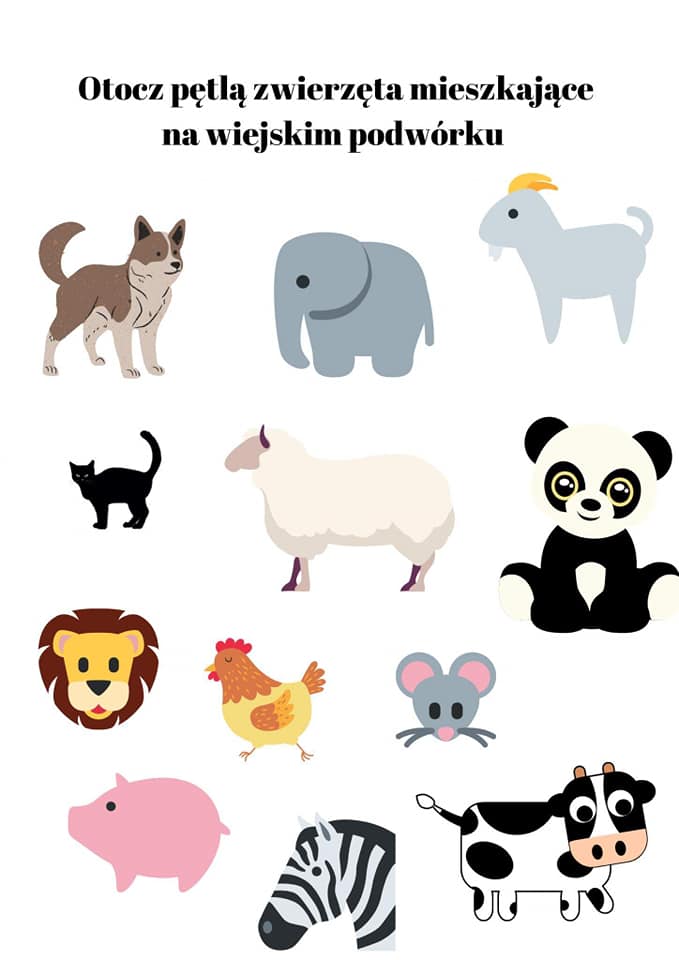 Karta pracy nr 2.Połącz zwierzątka z produktami, które mamy dzięki nim.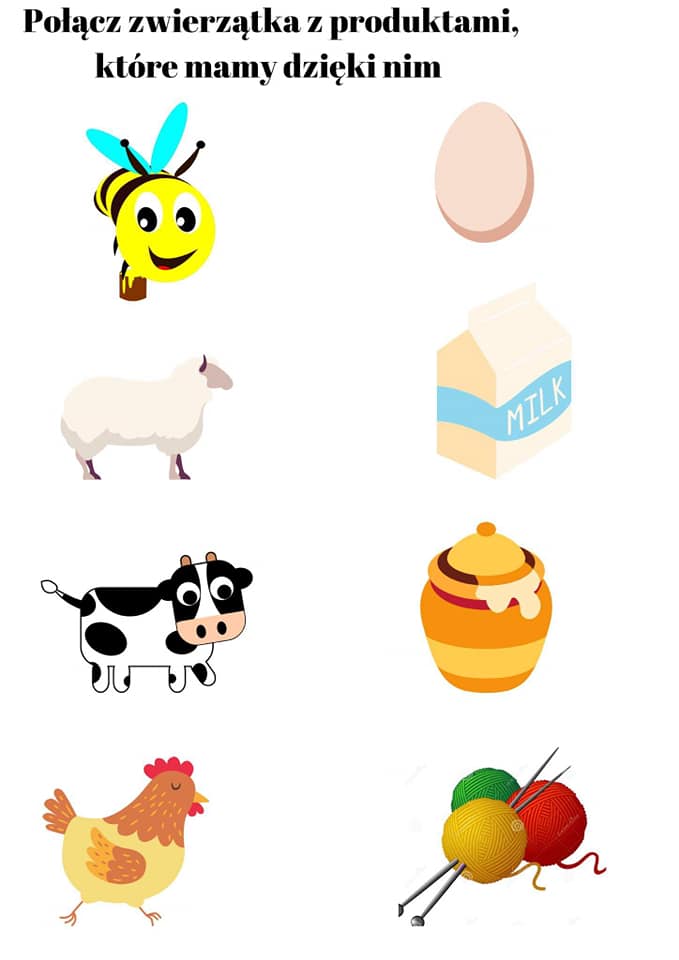 